lMADONAS NOVADA PAŠVALDĪBA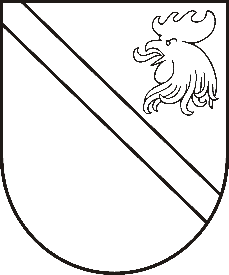 Reģ. Nr. 90000054572Saieta laukums 1, Madona, Madonas novads, LV-4801 t. 64860090, fakss 64860079, e-pasts: dome@madona.lv ___________________________________________________________________________MADONAS NOVADA PAŠVALDĪBAS DOMESLĒMUMSMadonā2018.gada 31.maijā								Nr.204									(protokols Nr.9, 9.p.)Par SIA “Sarkaņu komunālais uzņēmums” siltumenerģijas apgādes tarifa apstiprināšanu Biksērē Sarkaņu pagasts, Madonas novadsSarkaņu pagasta pārvalde ir saņēmusi SIA ”Sarkaņu komunālais uzņēmums” iesniegumu, kurā uzņēmums lūdz izskatīt siltumtarifa paaugstināšanas iespējas Sarkaņu pagastā. Esošais tarifs - 39,85 EUR/mWh (bez PVN), kurš ir spēkā no 2010.gada 1.janvāra neatbilst šī brīža izmaksām. SIA ”Sarkaņu komunālais uzņēmums” norāda, ka pa šiem astoņiem gadiem ir cēlušās darba algas, sociālais nodoklis, kurināmā, elektrības, degvielas, dabas resursa nodokļa izmaksas. Uzņēmums piedāvā palielināt siltumenerģijas tarifu uz – 51,44 EUR/mWh (bez PVN), kas nozīmē 29,08 % palielinājumu. Par jauno siltumenerģijas tarifu iedzīvotāji tika informēti un iepazīstināti iedzīvotāju sanāksmē  16.03.2018..Noklausījusies Sarkaņu pagasta pārvaldes vadītāja A.Simtnieka sniegto informāciju, ņemot vērā 16.05.2018. Uzņēmējdarbības, teritoriālo un vides jautājumu komitejas atzinumu un 22.05.2018. Finanšu un attīstības komitejas atzinumu, atklāti balsojot: PAR – 12 (Zigfrīds Gora, Ivars Miķelsons, Andrejs Ceļapīters, Artūrs Čačka, Antra Gotlaufa, Artūrs Grandāns, Gunārs Ikaunieks, Andris Sakne, Rihards Saulītis, Aleksandrs Šrubs, Gatis Teilis, Kaspars Udrass), PRET – NAV,  ATTURAS – 1 (Valda Kļaviņa), Madonas novada pašvaldības dome  NOLEMJ:Apstiprināt siltumenerģijas apgādes tarifu Madonas novada Sarkaņu pagasta Biksēres ciemā -  51,44 EUR/mWh (bez PVN). Tarifs stājas spēkā no 2018.gada 1.jūliju.Pieņemt zināšanā, ka SIA “Madonas siltums” pārņemot siltumapgādes pakalpojuma sniegšanu Madonas novada Sarkaņu pagasta Biksēres ciemā noteiks siltumenerģijas apgādes tarifu pēc patreizējā SIA “Madonas siltums” noteiktā.Domes priekšsēdētāja vietnieks					Z.Gora